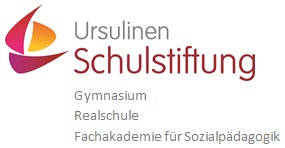 SEPA-Lastschriftmandatfür Schulgeld RegelklasseHiermit ermächtige(n) ich/wir die Ursulinen-Schulstiftung als Träger der Realschule auf Widerruf, die von mir/uns zu entrichtenden Schulgeldzahlungen für meiner/unserer Tochter        	 Klasse                                                                                                           Name, Vornamebei Fälligkeit zu Lasten meines/unseres Kontos mittels Lastschrift einzuziehen.   Es handelt sich um 2. bzw. 3. Kind, neben       	 Klasse       Kontoinhaber:		     							   Name, Vorname						                     Straße							      PLZ, OrtBankinstitut:		     							    Name, OrtBIC:     	 	 	 	 	 	 	 	 	 	 	 IBAN:	 	 	 	 	 	 	 	 	 	 	 	 	 	 	 	 	 	 	 	 	 	 Wenn mein/unser Konto die erforderliche Deckung nicht aufweist, besteht seitens des kontoführenden Kreditinstituts keine Verpflichtung zur Einlösung. Bitte beachten Sie, dass anfallende Bankgebühren bei Nichteinlösung durch ungedecktes Konto oder nicht berechtigtem Widerspruch von Ihnen als Zahlungsschuldner zusätzlich übernommen werden müssen.                              Ort, Datum						                                Unterschrift